5-1-2021Dear Parents/Carers,Following the government announcement yesterday, I am now writing to you to organise St. Bridget’s CE Primary School providing education for critical workers and vulnerable children .  We anticipate high demand for places for the school provision to be run from Wednesday 6th January.  We have very limited places available due to the necessity of keeping this provision at the correct scale to protect both our staff and the children who attend.  If the provision is too large it negates any benefits of the social distancing measures the government has imposed and through associated contacts children and staff will be exposed to unacceptable risk.  This is not ‘business as usual’ or a holiday club and all medical advisers are clear that the safest place for children and families to be at present is at home with as little social contact as possible.  These emergency places are intended for families who have no other adult at home or a support bubble  to look after children and who are immediately required in the response to this virus.  Thank you to all our critical workers for your commitment to our public services. My Governors and I know that this is not a convenient solution but we hope you appreciate that this is an extraordinary request at short notice. Initially the critical and vulnerable school provision will be allocated according to the criteria below.Definition of a critical worker can be found here.Vulnerable childrenBoth parents are critical workers or a single parent critical workerTwo parent household with one critical workerApplication ProcessThe application form will be attached to this email and once completed should be sent to emergencycontact@stbridgets.wirral.sch.uk as soon as possible.  Please note that you need to be offered a place before we can permit your child to enter the school building on Wednesday. Please be prepared to bring proof of employment (such as photo ID) if you are offered a place.Your sincerely,Neil Le Feuvre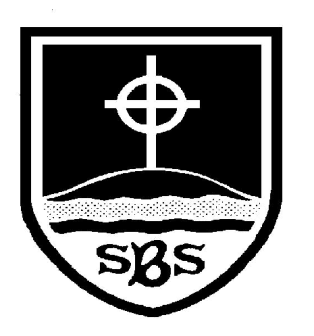 St Bridget’s C of E Primary SchoolSt Bridget’s Lane,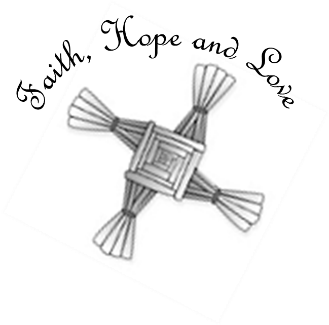 West Kirby,Wirral CH48 3JTTel: 0151 625 7652 Headteacher: Mr Neil Le Feuvre Email: schooloffice@stbridgets.wirral.sch.ukWebsite: https://st-bridgets.eschools.co.uk/website 'Love your neighbour as yourself.'  Luke 10:27                